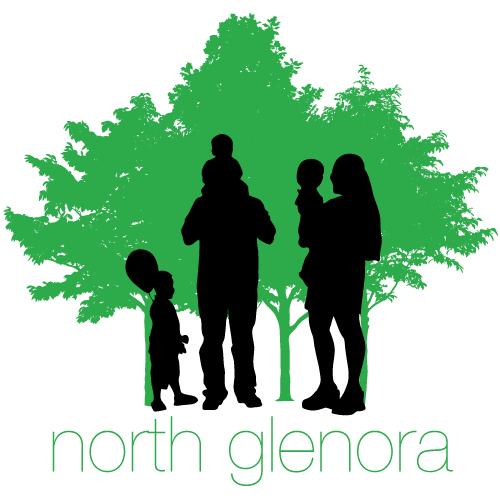 SUPERTOTS SOCCER REGISTRATIONName of Player:__________________________________Name of Parent:__________________________________DOB:_________			F/M:________ Phone #:__________________E-Mail:__________________________________________Community League #:______________________________Emergency Contact:________________________________Emergency Contact #:_______________________________Medical Conditions:________________________________Are you willing to volunteer as a coach or assist? Yes	NoParent Signature:___________________________________All fees must be paid either in person via cash or cheque payable to North Glenora Community League or using our Event Brite site http://ngclsoccer.eventbrite.ca.  Cash/Cheque payment can be made at the North Glenora Community Hall (13535 109A Ave) March 4  2017 between 10am-2PM.